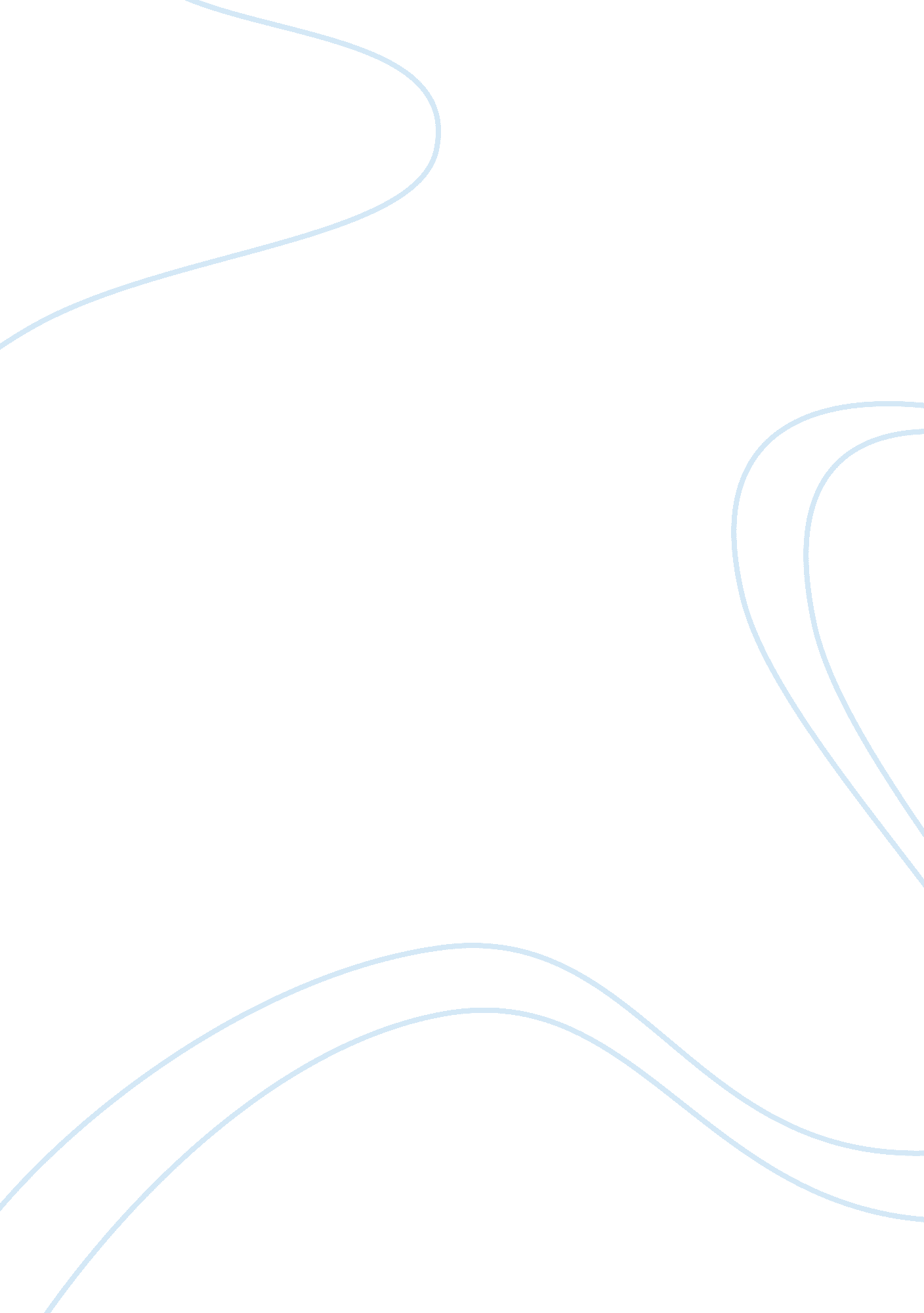 Australian water shortageLiterature, Russian Literature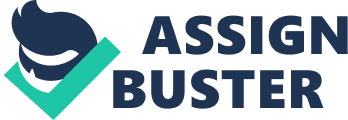 The warm winds from Pacific Ocean may carry rain to the Australian continent, but at times, they drift to South America coast leaving Australian origin without rain. 
The Australian water system is running low gradually. The water decline is due to human activities such as mining of groundwater at a faster rate than the ecosystem of Australia can restore it. There has been massive land clearance and water-intensive production of food for Australian exportation since 2013. The rampant pollution has led to land degradation and consequent destruction of rivers and their sources (Philosophy Matters, 2013). 
Australians have been forced to restrict on how they utilize water on daily basis Nwc. gov. au (2014). The restriction effort has been boosted by the desalination systems put in place to use ocean water for human consumption. Water price has skyrocketed in urban centers. Australian government has been tasked with a transparent water management process. The government through Australian National Water Initiative program has a responsibility to implement mechanisms of combating water shortage. The mechanisms should be implemented without affecting subsistence and commercial production that depend on water. 